Сценарий внеклассного занятия, посвященного Дню материТема: Внеклассное мероприятие, посвященное Дню матери «Мама-первое слово…»Цель: воспитание гражданско-патриотического сознания и развитие духовно-нравственного потенциала учащихся.Задачи:- воспитывать любовь и уважение к матери, чувство благодарности за её заботу и любовь;- способствовать сплочению классного коллектива и родителей;- создать условия для раскрытия творческих способностей обучающихся; - - содействовать развитию у школьников умений общаться.Класс: 2 Оборудование: музыка для конкурсов, песен, танцев; подарки мамам, видеоряд с поздравлением, реквизит для конкурсов, праздничное украшение доски.Ход мероприятия Звучит фоновая музыка  Учитель:  Сегодня особенный день – праздник наших мам! На свете добрых слов немало, Но всех добрее и важней одно -  Из двух слогов простое слово: «мама» И нет  дороже слова, чем оно. Дорогие наши мамы и бабушки! Сегодня, в День матери, мы приветствуем вас и хотим порадовать своими выступлениями.     Ведущий:  Самыми первыми спешат поздравить вас, дорогие мамы, (имена выступающих). Они прочитают  стихотворение «День чудесный в ноябре»На экране появляется поздравительная фотооткрытка с музыкой. На фоне ее дети читают стихи.День чудесный в ноябреОтмечают мамы все,Те, кто деточку родил, Одевал, кормил, растил.Вам желаем мы любви,Исполнения мечты,Чтоб детки уважалиИ почаще обнимали !Ведущий: Не просто танец, а эмоций всплеск,
Вас удивит талантов блеск.
Как двигаются быстро ловко,
Танцоры в этой постановке!
Не сдерживайтесь, не скучайте,
Ансамбль весело встречайте!Следующим номером нашей программы перед вами выступят девочки нашего класса.  Танец, посвященный мамам «Мамочка милая…» Звучит  «Песня о маме». Слова: А. Афлятунова. Музыка: В. Канищев     Ведущий: Мама всегда с нами, с самого рождения, она -  самый близкий и родной человек. А хорошо ли мы знаем своих мам. Сейчас (имена выступающих) проведут с вами конкурс «Знаю ли я свою маму ?» Будет повод задуматься.Вызываются 4 мамы с их детьми.Все одновременно отвечают письменно на вопросы. Затем сверяются ответы. У кого из детей больше совпадений с ответами его мамы, тот и победил.Вопросы конкурса «Знаю ли я свою маму?»:Любимое время года у твоей мамы?Любимое блюдо твоей мамы?Любимые цветы твоей мамы?Любимое занятие твоей мамы?Цвет маминых глаз?Любимая песня твоей мамы?Любимый фильм твоей мамы?Какая оценка, полученная тобой, самая лучшая для твоей мамы?Ведущий: Наши любимые бабушки тоже мамы. Мамы ваших пап и мам. Когда ваши родители были маленькими, бабушки заботились о них также, как сейчас ваши мамы заботятся о вас.(Имена выступающих)  прочитают стихотворение, посвященное нашим бабушкам.Мы с моею бабушкой старые друзья.До чего хорошая бабушка моя!Сказок знает столько, что не перечесть!И всегда в запасе новенькая есть!А вот руки бабушки – это просто клад!Быть без дела бабушке просто не велят!Золотые, ловкие, как люблю я их!Нет, других, наверное, не найти таких!Ведущий: Частушка… Душа народная! Их любят, их ждут, и они приходят. Сегодня наши частушки про мам.Частушки* * *Дорогие наши мамы,Мы частушки вам споём!С праздником вас поздравляемИ привет большой вам шлём!* * *Это слово говорим
Каждый раз по двести раз:
Мама, дай! Да принеси!
Мама, мама, помоги!* * *Каждый день в семье родной В будний день и выходной, Мама лекарь, мама повар И для папы участковый!* * *По дороге в магазин
Мама заскочила,
В грузовом она такси
Сумки дотащила.* * *Не сердитесь вы на маму,
Если говорит не то,
Лучше обнимите маму,
Поцелуйте горячо.* * *Обниму тебя покрепче,
Никуда не отпущу.
Прогуляешь ты работу,
А я в школу не пойду.***Хоть и манят нас просторы,
Мы от мамы ни на шаг!
С папой можем сдвинуть горы…
Если мама скажет как!* * *Мы желаем всем мамулям
Быть здоровыми всегда.
Улыбаться и смеяться
И не плакать никогда.Ведущий: Конкурс загадок подготовил (имя выступающего). Самая активная и внимательная мама, та, что даст больше  правильных ответов на загадки, получит приз. Загадки  с подвохом:Ночью каждое оконце
Слабо освещает...Кукарекает спросонок
Милый, добрый...Под деревом четыре льва,
Один ушёл, осталось...Мышь считает дырки в сыре:
Три плюс две - всего...Мимо улья проходил
Косолапый...И капризна, и упряма,
В детский сад не хочет ...На прививки и уколы
Мамы деток водят в...Ведущий: -Засиделись что-то мы, проведем музыкальную физминутку.Вместе мы не огорчаемся,Все друг другу улыбаемсяИ с отличным настроениемЗанимаемся мы пением.Дети вместе с мамами проводят физминутку под музыку «Если весело живется, делай так…»   Улыбайтесь чаще, наши любимые мамы. Вы – наши солнышки! Это вы согреваете нас своей любовью. Это вы всегда отдаете нам тепло своего сердца.Ведущий: Продолжат наш праздник (имена выступающих) со сценкой «Однажды утром»Сюжет сценки. Утром мама пытается разбудить сына, которому пора отправляться в школу.
Мама:
- Вставай, сынок, ты опять опоздаешь в школу к началу занятий!
Сын:
- Не хочу! Петров всегда со мной дерется!
Мама:
- Ну, сынок, так нельзя, пора вставать, а то опоздаешь в школу к началу занятий!
Сын:
- Ну ее, эту школу! Иванов в меня тряпкой кидается!
Мама:
- Давай, сынок, вставай, ты снова опоздаешь в школу!
Сын:
- Не пойду! Сидоров из рогатки в меня стреляет!
Мама:
- Сынок, ты должен ходить в школу, ты же все-таки директор!Завершает наш концерт песня «Мамины глаза, мамины улыбка»      Песню поют все вместеУчитель: Дорогие мамы! Пусть ваши лица устают только от улыбок, а руки от букетов цветов. Пусть ваши дети будут послушны, а мужья внимательны. Пусть ваш домашний очаг украшают уют, достаток, любовь. Разрешите в заключение нашего праздника ещё раз поздравить вас и вручить вам подарки, сделанные руками детей.      Играет музыка, дети вручают подарки своим мамам.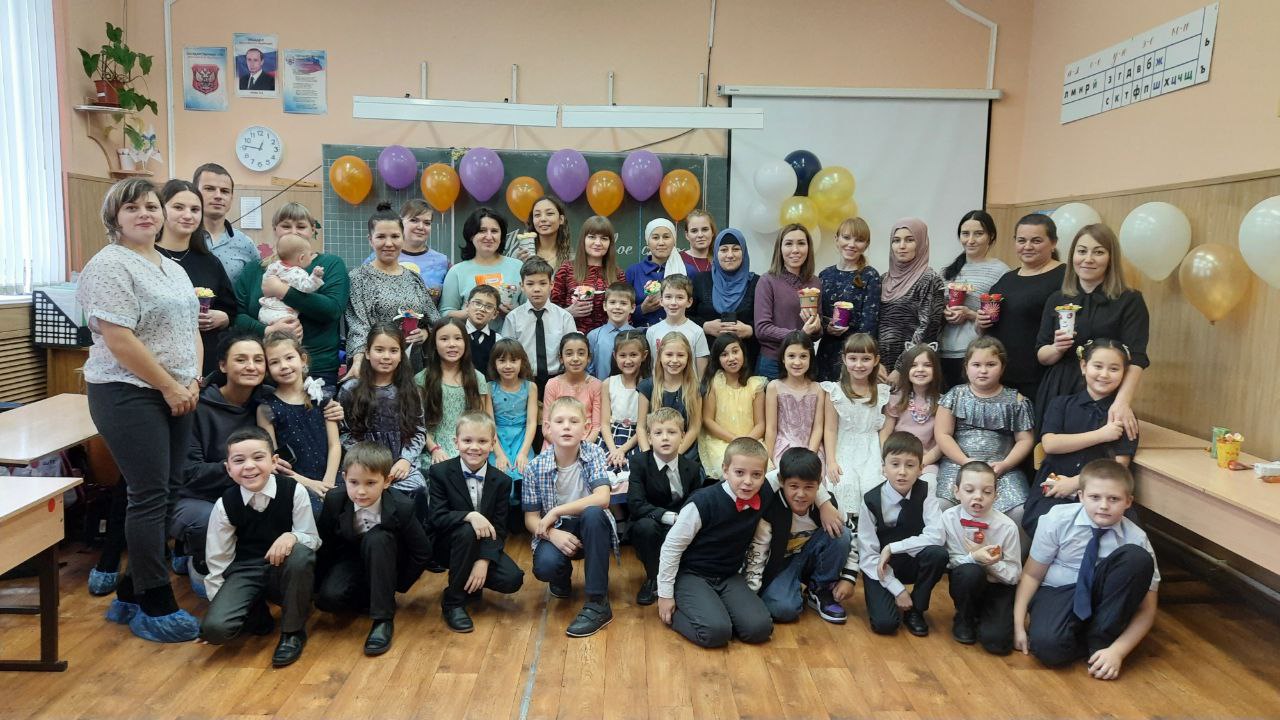 